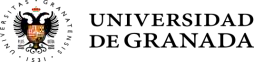 CURSO	/	SOLICITANTETRABAJO PROPUESTO POR EL/LA ESTUDIANTE:Localidad  	Sr/a. Coordinador/a del Grado en 		Página 1Descriptores o palabras claves:BREVE DESCRIPCIÓN DE LA PROPUESTA DEL ESTUDIANTEFIRMA del/la Tutor/a:Nombre y apellidos:Departamento:.Página 2Nombre Trabajo Fin de GradoNombre Tutor/aInformación básica sobre protección de sus datos personales aportadosInformación básica sobre protección de sus datos personales aportadosResponsable:UNIVERSIDAD DE GRANADALegitimación:La Universidad se encuentra legitimada para el tratamiento de sus datos personales por ser necesarios para cumplir con la obligación legal del art. 6.1.cdel Reglamento General de Protección de DatosFinalidad:Gestionar su solicitudDestinatarios:No se prevén cesiones o comunicaciones de datosDerechos:Tiene derecho a solicitar el acceso, oposición, rectificación, supresión o limitación del tratamiento de sus datos, tal y como se explica en la información adicional.Información adicional:Puede consultar la información adicional y detallada sobre protección de datos en el siguiente enlace: https://secretariageneral.ugr.es/pages/proteccion_datos/leyendas-informativas/_img/informacionadicionalgestionacademica